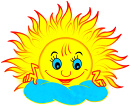 Pondělí  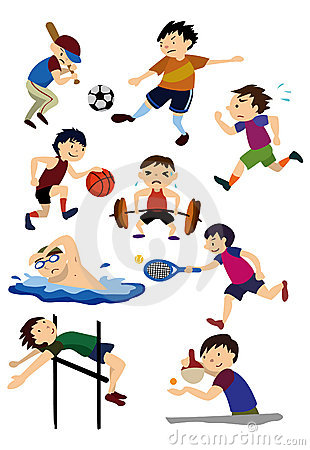 7:00-8:00  nástup dětí do sokolovny/ organizovaná zábava                      (seznamovací hry)8:15-10:00  bazén (rozdělení dětí do družstev + plavání) 11:30-12:30 oběd 13.30-15.00  atletické disciplíny v areálu u haly gymnázia15:00-15:30 svačina15.30-16.00  individuální plán dle družstev /hry a soutěže venku/16:00-16:30  vyzvedávání dětí z tábora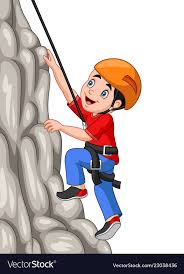 Úterý7:00-8:00  nástup dětí do sokolovny8:15-10:00  bazén (vodní hry + plavání)11:30-12:30 oběd 13.30-14:30  lezení po skalách v lomu u Sv. Josefa+svačina14:30-15:30 cesta zpět + zmrzlina16:00-16:30  hry, soutěže a vyzvedávání dětí z táboraStředa7:00-8:00  nástup dětí do sokolovny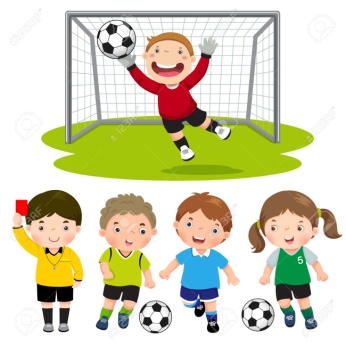 8:15-10:00  bazén (vodní hry + plavání)11:30-12:30 oběd 13:30-15.00  přesun na Gothard+profesionálně vedený fotbalový trénink 15:00-15:30 svačina16:00-16:30  hry, soutěže a vyzvedávání dětí z táboraČtvrtek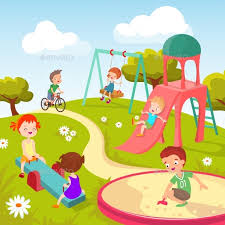 7:00-8:00  nástup dětí do sokolovny8:15- 9:00 přesun dětí k rozhledně na Hořickém chlumu 9:00-10:30  svačina + výstup na rozhlednu10:30-11:45 přesun na hřiště do Holovous11:45-14:00 hraní + oběd ve sportovním areálu u Vagónu v Holovousích14:00-16:00 přesun z Holovous do Hořic + druhá svačina16:00-16:30  vyzvedávání dětí z tábora´Pátek 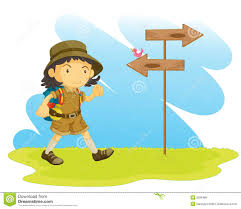 7:00-8:00  nástup dětí do sokolovny8:15-10:00  bazén vodní hry, plavání11:30-12:30 oběd 13:00-15.00  orientační běh ve Smetanových sadech15:00-15:30 svačina15.30-16.00  hry, hodnocení celého tábora, rozdávání cen                         a diplomů16:00-16:30 vyzvedávání dětí z táboraProgram: lze měnit a kombinovat podle počasí! Informace pro rodiče:1) Příchod dětí 7:00 – 8:00 do staré sokolovny-vchod z boku (spojovací chodbou). Kdo potřebuje dříve, dáváme možnost po domluvě už od 6:30 Vyzvedávání dětí 16:00 – 16:30 z areálu venkovního hřiště před bazénem (při špatném počasí vyzvedávání dětí ze sokolovny) 2) Na každý den kromě čtvrtka plavky, ručník, mýdlo, sportovní oblečení a obuv na ven a do tělocvičny.3) V pondělí si přinést oblečení na deštivé počasí (boty na ven a do tělocvičny, pláštěnku) - necháme si je celý týden v sokolovně. 4) Ofocené kartičky pojištěnce.5) Ve čtvrtek 2 svačiny na celodenní výlet 6) Na oběd budeme chodit do školní jídelny na sídlišti (Po, Út, St, Pá). Pitný režim po celý den (i na celodenní výlet) zajištěn.7) Mobilní telefony jsou zakázány, oboustranný kontakt bude zajištěn pomocí vedoucích 8) Jedna svačina na odpoledne stačí kromě středy (2 svačiny-celodenní výlet) 9) V případě různého doprovodu dětí (např.: vyzvedne si je jiná osoba než rodič), oznamte prosím tuto změnu vedoucímu.10) Potvrzení o bezinfekčnosti prosím odevzdejte při nástupu (formulář ke stažení na webu, sekce tábory)-nesmí být starší než 1 den před nástupem na tábor. Kdo užívá jakékoliv léky, vyplní souhlas s podáváním léků, který je také na webu volně ke stažení11) Prosíme o včasnou platbu do 14 dnů před zahájením tábora.   12) Nutno dodržovat přísnější hygienické opatření jako např:kooperace v menších skupinách mít ručník a plavky ve vlastní igelitové tašcepoužívat pouze vlastní lahve na pití, které budou průběžně doplňovány před vstupem do areálu provést desinfekci rukou a při použití WC důkladně umytí ruce mýdlem s desinfekcí, který je v místě k dispozicisvačiny se nebudou dávat do společného koše, ale zůstanou v batohupovinnost nošení roušek a další hygienické požadavky budou upraveny podle aktuální epidemiologické situace a v návaznosti na platné mimořádné opatření M. zdravotnictví  (roušky aktuálně potřeba nejsou)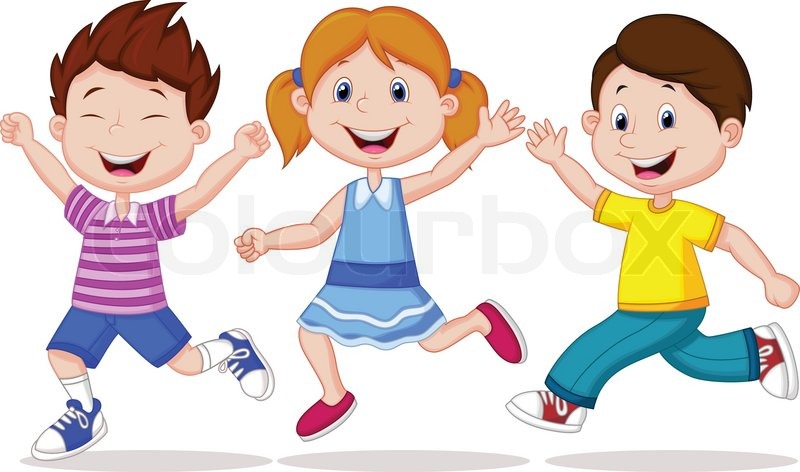 